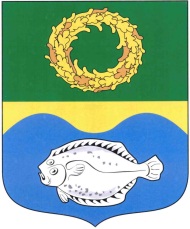 РОССИЙСКАЯ ФЕДЕРАЦИЯКАЛИНИНГРАДСКАЯ ОБЛАСТЬОКРУЖНОЙ СОВЕТ ДЕПУТАТОВМУНИЦИПАЛЬНОГО ОБРАЗОВАНИЯ«ЗЕЛЕНОГРАДСКИЙ ГОРОДСКОЙ ОКРУГ»(первого созыва)   РЕШЕНИЕот  04 сентября 2019 года	                      № 328г. ЗеленоградскО внесении изменений в Устав муниципального образования «Зеленоградский городской округ»	В целях приведения Устава муниципального образования «Зеленоградский городской округ» в соответствие с Федеральным законом        от 6 октября 2003 года № 131-ФЗ «Об общих принципах организации местного самоуправления в Российской Федерации», Законом Калининградской области от 27 апреля 2015 года № 420 «Об объединении поселений, входящих в состав муниципального образования «Зеленоградский район», и организации местного самоуправления на объединенной территории», руководствуясь пунктом 1 части 1 статьи 19 Устава муниципального образования «Зеленоградский городской округ», окружной Совет депутатов муниципального образования «Зеленоградский городской округ»РЕШИЛ:Внести в Устав муниципального образования «Зеленоградский городской округ», принятый решением районного Совета депутатов муниципального образования «Зеленоградский район» от 30.09.2015 г. № 283 «О принятии Устава муниципального образования «Зеленоградский городской округ» (с изменениями, внесенными решениями окружного Совета депутатов муниципального образования «Зеленоградский городской округ» от 15.06.2016 г. № 68, от 24.05.2017 г. № 145, от 24.05.2017 г. № 146, от 30.08.2017 г. № 159, от 22.11.2017 г. № 173, от 18.04.2018 г. № 215,            от 28.11.2018 г. № 265), следующие изменения:наименование изложить в следующей редакции: «УСТАВМУНИЦИПАЛЬНОГО ОБРАЗОВАНИЯ «ЗЕЛЕНОГРАДСКИЙ ГОРОДСКОЙ ОКРУГ»КАЛИНИНГРАДСКОЙ ОБЛАСТИ»; статьи 1-3 изложить в следующей редакции:«Статья 1. Устав муниципального образования «Зеленоградский городской округ» Калининградской области Устав муниципального образования «Зеленоградский городской округ» Калининградской области (далее - Устав городского округа) разработан в соответствии с Конституцией Российской Федерации, федеральным законодательством, законодательством Калининградской области в сфере местного самоуправления и устанавливает правовые основы местного самоуправления на территории муниципального образования «Зеленоградский городской округ» Калининградской области, определяет порядок формирования органов местного самоуправления, их полномочия, принципы взаимодействия и разграничения их компетенции, экономическую и финансовую основу местного самоуправления, иные вопросы осуществления полномочий органов местного самоуправления муниципального образования «Зеленоградский городской округ» Калининградской области по решению вопросов местного значения.Устав городского округа действует на всей территории муниципального образования «Зеленоградский городской округ» Калининградской области и обязателен для исполнения органами местного самоуправления, должностными лицами местного самоуправления, организациями, расположенными на территории муниципального образования «Зеленоградский городской округ» Калининградской области, а также всем населением муниципального образования.Устав городского округа обладает высшей юридической силой по отношению к иным муниципальным правовым актам, принимаемым органами местного самоуправления, должностными лицами местного самоуправления. Иные муниципальные правовые акты не должны противоречить Уставу городского округа.Статья 2. Правовой статус муниципального образования «Зеленоградский городской округ» Калининградской области Муниципальное образование «Зеленоградский городской округ» Калининградской области - муниципальное образование, наделенное статусом городского округа Законом Калининградской области от 27 апреля 2015 года № 420 «Об объединении поселений, входящих в состав муниципального образования «Зеленоградский район», и организации местного самоуправления на объединенной территории».Официальное полное наименование – муниципальное образование «Зеленоградский городской округ» Калининградской области.Сокращенное наименование – Зеленоградский городской округ.Границы Зеленоградского городского округа установлены Законом Калининградской области от 5 декабря 2008 года № 303                «Об изменении границ муниципальных образований».Административным центром Зеленоградского городского округа является город Зеленоградск.Термины «Зеленоградский городской округ», «городской округ», «муниципальное образование», применяемые в настоящем Уставе, и образованные на их основе слова и сочетания применяются в одном значении.Статья 3. Официальные символы Зеленоградского городского округа и порядок их официального использованияЗеленоградский городской округ в соответствии с федеральным законодательством и геральдическими правилами вправе устанавливать официальные символы, отражающие исторические, культурные, национальные и иные местные традиции и особенности.Официальные символы Зеленоградского городского округа и порядок их официального использования устанавливаются нормативными правовыми актами окружного Совета депутатов Зеленоградского городского округа (далее - окружной Совет депутатов).»;часть 8 статьи 14 исключить;часть 1 статьи 17 изложить в следующей редакции:«1. Структуру органов местного самоуправления Зеленоградского городского округа составляют:представительный орган городского округа - окружной Совет депутатов Зеленоградского городского округа (далее - окружной Совет депутатов);глава городского округа - глава Зеленоградского городского округа, исполняющий полномочия председателя окружного Совета депутатов (далее - глава Зеленоградского городского округа);исполнительно-распорядительный орган городского округа - администрация Зеленоградского городского округа (далее - администрация Зеленоградского городского округа);контрольно-счетный орган городского округа - контрольно-счетная комиссия Зеленоградского городского округа (далее - контрольно-счетная комиссия Зеленоградского городского округа).»;в статье 18:в наименовании слова «муниципального образования «Зеленоградский городской округ» исключить;в части 1 слова «муниципального образования «Зеленоградский городской округ» исключить;в части 1 статьи 22 слова «муниципального образования «Зеленоградский городской округ» заменить словами «Зеленоградского городского округа»;в части 1 статьи 28 слова «муниципального образования «Зеленоградский городской округ» заменить словами «Зеленоградского городского округа»;часть 1 статьи 29 изложить в следующей редакции:«1. Администрация Зеленоградского городского округа является исполнительно-распорядительным органом городского округа.»;в статье 34:в части 2 слова «муниципального образования «Зеленоградский городской округ» заменить словами «Зеленоградского городского округа»;в части 3 слова «муниципального образования «Зеленоградский городской округ» заменить словами «Зеленоградского городского округа».Направить решение для государственной регистрации в порядке, установленном действующим законодательством, в Управление Министерства юстиции Российской Федерации по Калининградской области.Решение подлежит официальному опубликованию после его государственной регистрации и вступает в силу после официального опубликования.Глава муниципального образования«Зеленоградский городской округ»                                                  С.В. КулаковИзменения в Устав зарегистрированы Управлением Министерства юстиции РФ по Калининградской области 25 сентября 2019 года №RU393200002019002